Hello Word!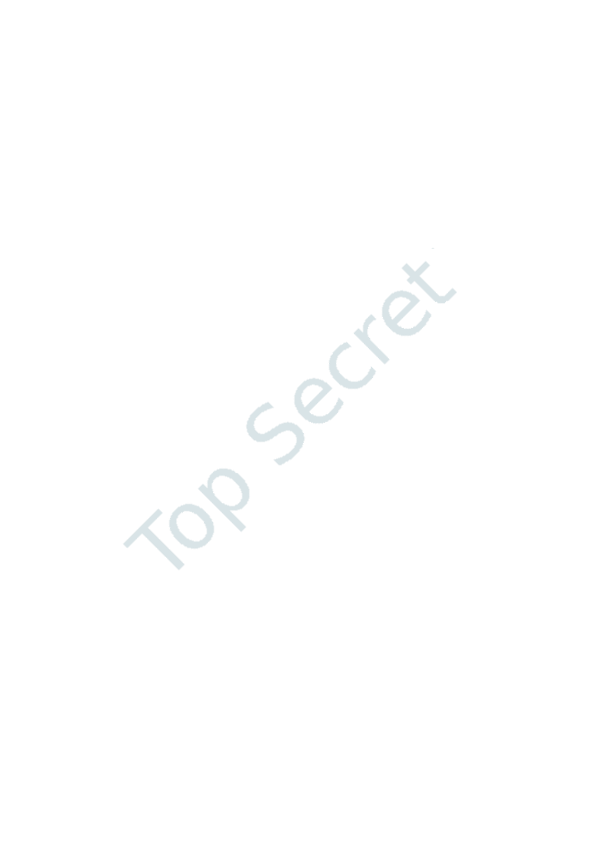 